                                                                  ПРОЄКТ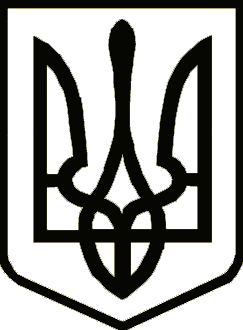 УкраїнаНІЖИНСЬКА РАЙОННА РАДА ЧЕРНІГІВСЬКОЇ ОБЛАСТІРІШЕННЯ(четверта сесія восьмого скликання)26 лютого 2021 рокум.НіжинПро внесення змін до програми «Про оплату праці найманих працівників та вирішення фінансово-господарських, правових питань, врегулювання трудових відносин для забезпечення роботи відділу культури, сім’ї, молоді та спорту Ніжинської районної державної адміністрації»У зв’язку з виробничою необхідністю, з метою здійснення відповідно до вимог чинного законодавства заходів із передачі у комунальну власність селищної, сільських рад закладів культури та їх майна із спільної власності територіальних громад сіл, селища Ніжинського району; вирішення фінансово-господарських, правових питань пов’язаних з роботою відділу культури, сім’ї, молоді та спорту Ніжинської районної державної адміністрації; керуючись Законом України «Про місцеві державні адміністрації», «Про місцеве самоврядування в Україні», «Про внесення змін до деяких законів України щодо впорядкування окремих питань організації та діяльності органів місцевого самоврядування і районних державних адміністрацій», відповідно до Господарського кодексу України та Бюджетного кодексу України,  районна рада вирішила:1. Внести зміни до програми «Про оплату праці найманих працівників та вирішення фінансово-господарських, правових питань, врегулювання трудових відносин для забезпечення роботи відділу культури, сім’ї, молоді та спорту Ніжинської районної державної адміністрації», затвердженої рішенням третьої (позачергової) сесії районної ради восьмого скликання від 22 січня 2021 року, а саме збільшити ресурсне забезпечення Програми згідно додатку (додається).2. Контроль за виконанням рішення покласти на постійну комісію районної ради з питань бюджету та фінансів, інвестиційної діяльності та соціально-економічного розвитку та постійну комісію з гуманітарної політики, освіти, культури, молодіжної політики, спорту та національного відродження.Голова районної ради 			Анатолій КРАСНОСІЛЬСЬКИЙ                                       Додатокдо рішення четвертої сесії Ніжинської районної ради Чернігівської областівосьмого скликання від 26 лютого 2021 року	Ресурсне забезпеченняпрограми «Про оплату праці найманих працівників та вирішення фінансово-господарських, правових питань, врегулювання трудових відносин для забезпечення роботи відділу культури, сім’ї, молоді та спорту Ніжинської районної державної адміністрації»ВСЬОГО: 130 841,83 грнНачальник відділу культури, сім’ї, молоді та спортуНіжинської районної державної адміністрації					Андрій ШТАЙНЕККЕРСтатті видатківСума, грн В т. ч. по місяцях, грн В т. ч. по місяцях, грнСтатті видатківСума, грнСічень 2021рЛютий 2021рФонд заробітної плати по договору цивільно-правового характеру (на два місяці 3 од.) КЕКВ 2111 в т. ч. :71 670,0035 835,0035 835, 00Головний бухгалтер 28 000,0014 000,0014 000,00Економіст18 000,009 000,009 000,00Бухгалтер 2 кат12 746,006 373,006 373,00Нарахування на заробітну плату (ЄСВ)12 924,006 462,006 462,00Погашення кредиторської заборгованості звільненому працівнику по КФК 1014040 всього :2 890,512 890,51Величенко А.М. КЕКВ 21112 010,512 010,51КЕКВ 2120880,00880,00Погашення кредиторської заборгованості звільненим працівникам по КФК 1014060 всього:в т. ч.28 979,1028 979,10Залозний О.С. КЕКВ 21114 815,964 815,96Рульова Н.М. КЕКВ 211111 533,3911 533,39Петриченко В.Г.1 400,001 400,00Юскевич С.Д.1 595,001 595,00Савченко Т.П.2 409,102 409,10Пархоменко А.С750,00750,00Марченко Б.О.1 250,001 250,00КЕКВ 21205 225,655 225,65Погашення компенсації невикористаної відпустки звільненимпрацівникам РБК всього:в т. ч.4 098,404 098,40Юскевич С.Д. КЕКВ 2111359,34359,34Пархоменко А.С. КЕКВ 21111 000,001 000,00Петриченко В.Г. КЕКВ 21112 000,002 000,00КЕКВ 2120739,06739,06Погашення звільненим працівникам  кредиторської заборгованості по КФК 1014030 всього: в т. ч.7 256,177 256,17Жадько Г.М.КЕКВ 21111 317,501 317,50Бондар А.В. КЕКВ2111641,25641,25Ярмак К.В.КЕКВ21111 205,441 205,44В’яла Н.М.КЕКВ21111 065,151 065,15КЕКВ21203 026,833 026,83Погашення кредиторської заборгованості всього:в т. ч.15 947, 6515 947, 65КЕКВ 2240 (телеком)8 757,958 757,95КЕКВ 2271 (тепло)5 219,405 219,40КЕКВ 2272 (вода)31,3031,30КЕКВ 2282 ( навчання на курсах підвищення кваліфікації методист ЦБС)1 939,001 939,00ВСЬОГО130 841,8395 006,8335 835, 00